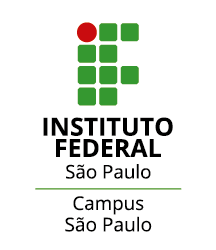 EDITAL Nº SPO.074, DE 06 DE NOVEMBRO DE 2023DESAFIO DE INOVAÇÃO PARA ESTUDANTES DO INSTITUTO FEDERAL DE EDUCAÇÃO, CIENCIA E TECNOLOGIA DE SÃO PAULO CAMPUS SÃO PAULO. ANEXO IIi TERMO DE COMPROMISSOOs alunos do IFSP abaixo identificados declaram aceitar a participação no DESAFIO DE INOVAÇÃO DO IFSP, promovido pelo CEPEER. Declaramos, ainda, concordância aos termos estabelecidos no Edital nº SPO.074/2023, referentes ao regulamento, aos critérios e às normas que regem o DESAFIO DE INOVAÇÃO DO IFSP.Identificação e assinatura dos membros da equipe: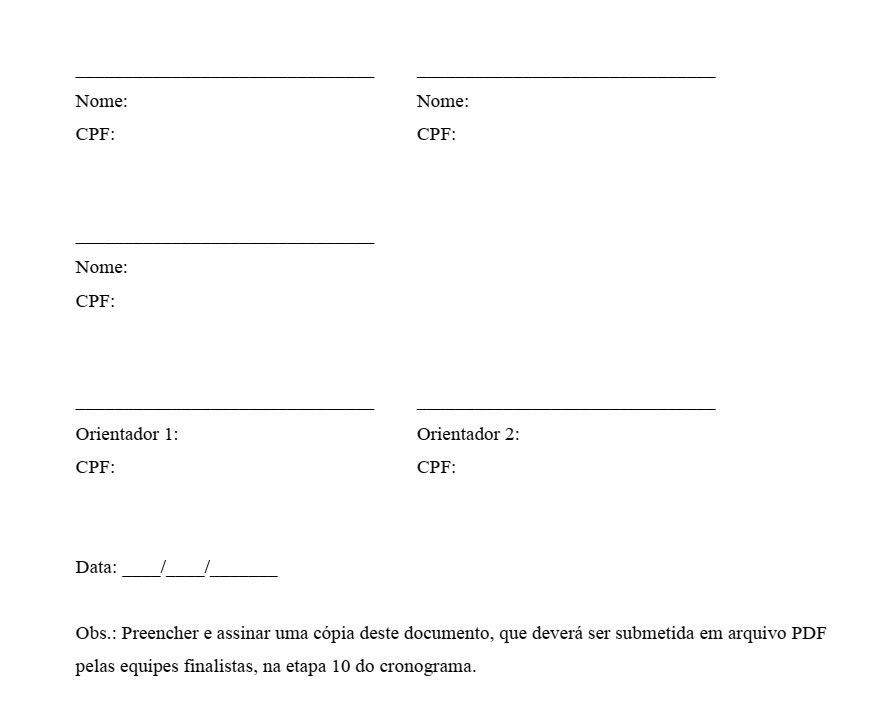                      _______________________, ______ de _________________ de 2023._____________________________________________Assinatura do(a) candidato(a)